PROPELLER BEHIND SHIP – APPLICATIONS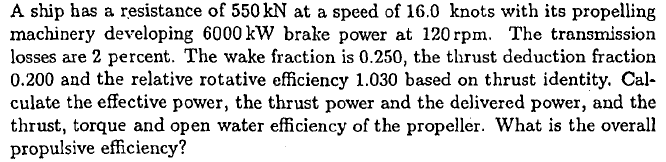 Effective Power;Thrust;Torque;Thrust Power;Behind Efficiency;Open Water EfficiencyHull EfficiencyOverall Efficiency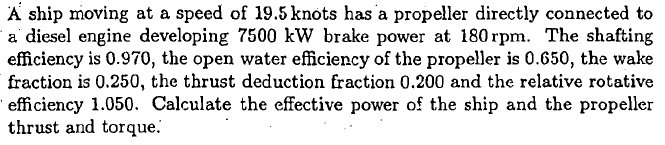 Hull EfficiencyOverall EfficiencyDelivered Power;Effective Power;Ship’s Resistance;Propeller Thrust;Propeller Torque;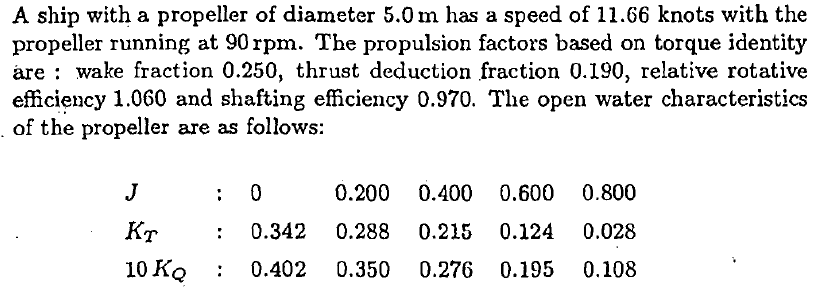 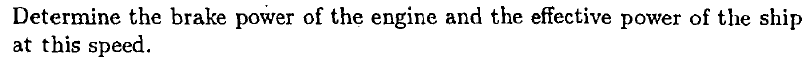 Solution requires thatPropeller advance speed,Propeller advance coefficient behind ship,Behind ship efficiency of propeller,Hull efficiency requires for overall efficiency calculation,Overall efficiency except shaft loss (S)Ship’s resistance computation needs thrust of propeller,As last, brake power needs shaft loss;Rt(kN)550Ship’s ResistanceVS(knots)16SpeedN(rpm)120Engine RevolutionPB(kW)6000Brake Powers0.98Shaft Efficencyw0.25Wake Fractiont0.20Thrust DeductionR1.03Thrust identityPE(kW)?Effective powerPT(kW)?Thrust PowerT(kN)?ThrustQ(kN.m)?Torque0?Open Water EfficencyD?Overall EfficencyVS(knots)19.5SpeedPB(kW)7500Brake PowerN(rpm)180Engine Revolutions0.97Shaft Efficency00.65Open Water Efficencyw0.25Wake Fractiont0.20Thrust DeductionR1.03Thrust identityPE(kW)?Effective powerT(kN)?ThrustQ(kNn.m)?TorqueVS(knots)11.66SpeedD(m)5Propeller DiameterN(rpm)90Engine Revolutions0.97Shaft Efficencyw0.25Wake Fractiont0.19Thrust DeductionR1.06Torque identityPB(kW)?Brake PowerPE(kW)?Effective power